February 2020Dear ColleagueRecruitment of Head of School I am delighted that you are considering this exciting opportunity in your next step as a successful school leader.The Hayesbrook School is an extremely ambitious, forward thinking 11-18 academy for boys with a mixed sixth form. We are part of the Brook Learning Trust, a family of three academies united in the belief that we must be the very best we can be in order that our students have great experiences that inspire them to achieve. Throughout the Trust students lie at the centre of all that we do and their individual success is everything to us.You will have seen from the advert that our vision is simple – to ensure that all of our students achieve beyond our expectations and flourish as confident learners with the highest aspirations, ready for the university or career of their choice and also ready for the world in which they will work and live. We believe in a no excuse culture and that if at first there appears to be ‘no way’ - we will be relentless in finding one.We know that all communities deserve an exceptional school. We are looking for a Head of School to help us be exactly that. Our families share our vision and high expectations. They are engaged and support us well in our partnership of achieving the very best.As a highly successful leader and outstanding classroom teacher, your proven track record of improving outcomes and ensuring high standards is more important to us than the length of your experience. Because you are undaunted by challenge, reflective and an excellent role model with a creative approach to raising attainment, you will understand why.In coming to work with us you will be in a perfect position to benefit from a wide range of opportunities across the trust. We are committed to developing our people and creating chances to extend our talent. If your vision and aspirations resonate with ours I hope you will consider the post as an excellent opportunity and a sure way to make a significant difference. Please get in touch if you would like to visit or arrange a time to discuss the post.In the meantime thank you for your interest in The Hayesbrook School. We wish you every success for the future.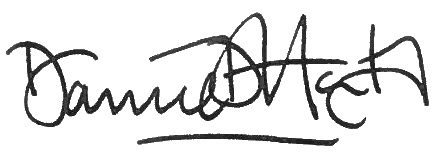 Daniel HatleyExecutive Principal